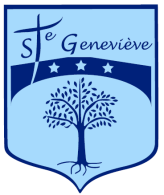 ASSEMBLEE GENERALE DE L’APEL DU 6 OCTOBRE 2016COUPON à DÉPOSER à L’ACCUEIL LORS DE VOTRE VENUEAU 50 AVENUE DE LA MARNEM. et/ou Mme …….…………………………………………………………………………………………………………………Responsable(s) de  l’élève : ………………………………………………………… ……………………………..Assiste(nt) à la réunion du jeudi 6 octobre 2016 à 19h30.	Date :								Signature(s) :